Муниципальное  дошкольное  образовательное учреждение«  Детский  сад № 4  « Сказка» города  Алушты298500, Республика  Крым, г. Алушта,                                                                         Ул.Октябрьская,28               E-mail:mdoy4@bk.ru              Тел. 0(36560) 3 – 43 01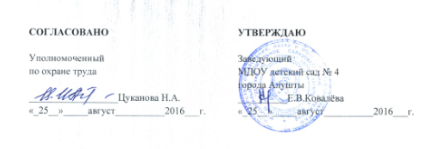 ИНСТРУКЦИЯпо охране труда для рабочего по комплексному обслуживанию здания№ 11Введено с  «_25__»___август________2016___г.г.Алушта2016 г.СОДЕРЖАНИЕ1. ОБЩИЕ ТРЕБОВАНИЯ ОХРАНЫ ТРУДА1.1. Настоящая инструкция регламентирует основные требования охраны труда для рабочего по комплексному обслуживанию здания.1.2. К самостоятельной работе рабочим по комплексному обслуживанию здания, допускаются лица, прошедшие вводный инструктаж и первичный инструктаж на рабочем месте по охране труда и пожарной безопасности, инструктаж по электробезопасности, стажировку, обученные безопасным методам и приемам выполнения работы, оказанию первой помощи пострадавшим при несчастных случаях на производстве.В течение месяца, со дня принятия на работу, работники должны пройти обучение и проверку знаний требований охраны труда. 1.3. Работник, не прошедший своевременно повторный инструктаж по охране труда (не реже одного раза в 6 месяца) не должен приступать к работе. 1.4. При изменении правил по охране труда, замене или модернизации оборудования, приспособлений, инструмента, нарушении действующих норм и правил по охране труда, которые привели или могут привести к травматизму, аварии, пожару, при перерывах в работе более 30 календарных дней, по требованию органов надзора проводится внеплановый инструктаж.1.5. О проведении повторного и внепланового инструктажа производится соответствующая запись в журнале регистрации инструктажа на рабочем месте с обязательной подписью инструктируемого и инструктирующего. Работник, получивший  инструктаж и показавший неудовлетворительные знания, к работе не допускается. Он обязан вновь пройти инструктаж.1.6. При поступлении на работу рабочий по комплексному обслуживанию здания должен проходить предварительный медосмотр, а в дальнейшем - периодические медосмотры в установленные сроки.1.7. При работе на рабочего по комплексному обслуживанию здания возможно воздействие следующих опасных и вредных производственных факторов:- повышенное значение напряжения в электрической цепи, замыкание которой может произойти через тело человека;- физические перегрузки.1.8. Во избежание электротравм и поражений электрическим током рабочий по комплексному обслуживанию здания не должен прикасаться к открытой электропроводке и кабелям.1.9. Работник обязан соблюдать правила внутреннего трудового распорядка, утвержденные в МДОУ  №  4 .  Рабочий по комплексному обслуживанию здания должен быть ознакомлен с режимом труда и отдыха в учреждении и обязательно соблюдать его. Изменения режима труда и отдыха допускаются только в случае экстремальных ситуаций.1.10. Рабочий по комплексному обслуживанию здания должен работать в специальной одежде, специальной обуви и в случае необходимости использовать другие средства индивидуальной защиты.1.11. Рабочий по комплексному обслуживанию здания не должен приступать к выполнению разовых работ, не связанных с его прямыми обязанностями по специальности, без получения внепланового, целевого инструктажа.1.12. Работник должен соблюдать правила пожарной безопасности, уметь пользоваться средствами пожаротушения, знать их расположение. 1.13. Курить на территории  МДОУ  «Детский сад № 4 «СКАЗКА» запрещается.1.14. Работник должен соблюдать правила личной гигиены. По окончании работы, перед приемом пищи необходимо мыть руки с мылом. 1.15. Употребление алкогольных и слабоалкогольных напитков, наркотических веществ на работе, а также выход на работу в нетрезвом виде запрещается.1.16. Не допускается хранить и принимать пищу и напитки на рабочих местах. 1.17. Рабочий по комплексному обслуживанию здания должен знать приемы оказания первой помощи пострадавшему в соответствии с Инструкцией по оказанию первой помощи. 1.18. Рабочий по комплексному обслуживанию здания должен выполнять правомерные рекомендации инженера по охране труда, или лица, уполномоченного по охране труда от трудового коллектива. 1.19. Заметив нарушение требований охраны труда другим работником, рабочий по комплексному обслуживанию здания должен предупредить его о необходимости их соблюдения.1.20. Работник должен соблюдать требования данной инструкции по охране труда. 1.21. За невыполнение требований данной инструкции по охране труда, работник несет ответственность согласно действующему законодательству РФ. 2. ТРЕБОВАНИЯ ОХРАНЫ ТРУДА ПЕРЕД НАЧАЛОМ РАБОТЫПеред началом работы рабочий по комплексному обслуживанию здания должен: 2.1. Проверить и надеть специальную одежду, специальную обувь, приготовить другие средства индивидуальной защиты. Запрещается закалывать одежду булавками, иголками, держать в карманах одежды острые, бьющиеся предметы.2.2. Включить освещение и убедиться в исправной работе светильников.2.3. Осмотреть и подготовить свое рабочее место, убрать все лишние предметы, не загромождая при этом проходы. Убедиться в том, что рабочее место достаточно освещено.2.4. Расположить инструмент на рабочем месте с максимальным удобством для пользования, не допуская наличия в зоне работы лишних предметов.2.5. Проверить исправность применяемого инструмента и оборудования:зубило, крейцмейсель и другие ударные инструменты, должны иметь длину не менее , не иметь наклёпа на своих бойках;молоток, топор должен быть надёжно насажен на рукоятку овального сечения;боек молотка должен иметь ровную, слегка выпуклую поверхность, без трещин. верстачные тиски должны быть в полной исправности, прочно захватывать зажимаемое изделие и иметь на губках не сработанную осечку.2.6.    Перед работой с электродрелью:проверить соответствие напряжения в рабочей сети напряжению, указанному в паспортных данных электроинструмента;опробовать электроинструмент на холостом ходу в течение 1-2 мин;убедиться в надёжности изоляции токоведущих частей.Неисправный инструмент заменить! Запрещается работать неисправным инструментом!2.7. Убедиться в исправности электрооборудования помещения, в котором будут проводиться работы: светильники должны быть надежно подвешены к потолку и иметь светорассеивающую арматуру; коммутационные коробки должны быть закрыты крышками, а электророзетки-фальшвилками; корпуса и крышки выключателей и розеток не должны иметь трещин и сколов, а также оголенных контактов.2.8. При любых нарушениях правил электробезопасности, выявленных перед работой, рабочий по комплексному обслуживанию здания должен поставить в известность руководителя учреждения.2.9. Проверить состояние пола на рабочем месте. Если пол скользкий или мокрый, потребовать, чтобы его вытерли, или сделать это самому. 2.10. О выявленных недостатках, которые могут негативно повлиять на здоровье работников и детей, следует незамедлительно сообщить руководителю учреждения.3. ТРЕБОВАНИЯ ОХРАНЫ ТРУДА ВО ВРЕМЯ РАБОТЫ3.1. Выполнять только ту работу, которая поручена администрацией детского сада, и при условии, что безопасность её выполнения обеспечена.3.2. Выполнять только ту работу, по которой прошел обучение, инструктаж по охране труда и к которой допущен лицом, ответственным за безопасное выполнение работ. 3.3. Не поручать свою работу необученным и посторонним лицам. 3.4. Применять необходимые для безопасной работы исправное оборудование, инструмент, приспособления; использовать их только для тех работ, для которых они предназначены. 3.5. При работе рубанком следить, чтобы нож был прочно и правильно установлен, и под нож не попадали гвозди, болты и другие твёрдые предметы.3.6. Стружку, попавшую в щель рубанка, в целях безопасности следует вынимать через верхнее отверстие, применяя крючки или щётки.3.7. При разборке рубанка нужно его держать в левой руке отверстиями в сторону и придерживать резец большим пальцем, а молотком в правой руке ударять по колодке рубанка.3.8. Обрабатываемые изделия устанавливать устойчиво.3.9. Работая зубилом, надевать защитные очки и следить, чтобы осколки металла не поранили окружающих.3.10. Работая стамеской, направляйте её от руки, поддерживающую обрабатываемую деталь.3.11. При распиловке древесины пилой запрещается ставить палец или руку пропила для направления пилы, для этого применяй заранее заготовленный шаблон.3.12. Во избежание травмирования рук разгрузку стекла и его переноску производить только в рукавицах.3.13. Не допускать резку стекла на высоте.3.14. Опасаясь травмирования, запрещается производить резку и перелом стекла на колене, не допускать сдувания осколков.3.15. Запрещается производить остекление, стоя на приспособлениях из ящиков, стульев.3.16. В зимнее время стекольные работы выполнять в утеплённых или отапливаемых помещениях.ПРИ РАБОТЕ С ЭЛЕКТРОИНСТРУМЕНТОМ:3.17. Длина питающих проводов должна превышать 1,5-.3.18. Работать в диэлектрических перчатках и стоя на резиновом диэлектрическом коврике.3.19. Во избежание поражения электротоком не подключать электроинструмент к распределительным устройствам, если отсутствует безопасное штепсельное соединение.3.20. Не допускать попадание влаги в штепсельное соединение.3.21. При переноске электроинструмента, держать его за ручку, а не за провод.3.22. При порче электроинструмента не производить его ремонт самому.3.23. Не работать с переносным электроинструментом на высоте более . и с приставных лестниц.3.24. Вставлять свёрла или производить их смену разрешается только после полной остановки машины.3.25. При работе вблизи металлических конструкций избегать прикосновения к ним какой-либо частью тела.3.26. Запрещается работать электроинструментом, принесённым из дома; оставлять без присмотра электроинструмент, а также разрешать работать им другому лицу.3.27. Запрещается использовать горючие жидкости для промывки деталей, разбавления красок, чистки и стирки спецодежды, мытья.3.28. Запрещается сбрасывать с высоты какие-либо предметы.3.29. При установке деревянных конструкций не прерывать работу до тех пор, пока собираемые и устанавливаемые конструкции не будут прочно закреплены.3.30. Запрещается оставлять без присмотра инструменты, гвозди и другие мелкие детали, стекло.3.31. При прохождении по лестничному маршу держаться за перила и не допускать поспешности в передвижении.3.32. При хождении по территории МДОУ  проявлять внимание, опасаясь падения о выступающую тротуарную плитку или другие неровности.3.33. Прием пищи должен осуществляться только во время регламентированных перерывов в специально отведенных для этих целей помещениях с соблюдением правил личной гигиены.3.34. При работе с электроприборами:- не работать с неисправными электроприборами;- не производить ремонт неисправных приборов самостоятельно;- не включать и не выключать электроприборы влажными руками;- отключать все приборы при прекращении подачи электроэнергии.3.35. Запрещается:- прикасаться к неизолированным токоведущим частям электрических устройств, электробытовых приборов, музаппаратуры и др.- подвешивание различных предметов на осветительные приборы, а также на включатели и электророзетки.4. ТРЕБОВАНИЯ ОХРАНЫ ТРУДА В АВАРИЙНЫХ СИТУАЦИЯХ4.1. Рабочий по комплексному обслуживанию здания обязан немедленно извещать своего непосредственного руководителя о любой ситуации, угрожающей жизни и здоровью работников и детей, о каждом несчастном случае, происшедшем на территории работодателя, или об ухудшении состояния своего здоровья, в том числе о проявлении признаков острого профессионального заболевания (отравления), о всех нарушениях, обнаруженных неисправностях.4.2. Если произошел несчастный случай, очевидцем которого стал рабочий по комплексному обслуживанию здания, ему следует прекратить работу, немедленно вывести или вынести пострадавшего из опасной зоны, оказать пострадавшему первую помощь, вызвать скорую медицинскую помощь, помочь организовать доставку пострадавшего в ближайшее медицинское учреждение и сообщить о случившемся руководителю   МДОУ  № 4  , а также сохранить обстановку и состояние оборудования таким, какими они были в момент происшествия (если это не угрожает жизни, здоровью окружающих работников и не приводит к аварии).4.3. Если несчастный случай произошел с самим рабочим по комплексному обслуживанию здания, ему следует прекратить работу, по возможности обратиться в медицинское учреждение, сообщить о случившемся руководителю  МДОУ  «Детский сад № 4 «СКАЗКА» или попросить сделать это кого-либо из окружающих.4.4. Рабочему по комплексному обслуживанию здания необходимо уметь оказывать первую помощь пострадавшему.4.5. При возникновении пожара:- прекратить работу;- немедленно эвакуировать воспитанников (согласно плану эвакуации) из помещения, закрыв все форточки, окна (с целью нераспространения быстрого огня);- по возможности отключить электрооборудование;- нажать кнопку пожарной сигнализации и подать сигнал о пожаре; - сообщить о случившемся работодателю;- принять меры по эвакуации детей и работников;- принять меры по локализации пожара имеющимися средствами пожаротушения, руководствуясь инструкцией по пожарной безопасности;- при необходимости вызвать пожарную охрану по тел. – 01 (при этом необходимо назвать адрес объекта, место возникновения пожара, а также сообщить свою фамилию, имя, отчество, тел.) и организовать встречу пожарных подразделений.4.6. При аварии (прорыве) системы отопления необходимо немедленно удалить воспитанников из помещения, сообщить о происшедшем администрации. 4.7. Необходимо помнить об уголовной ответственности за несвоевременное сообщение о несчастном случае с воспитанником детского сада или за промедление в оказании помощи, эвакуации детей, вызове скорой помощи. 5. ТРЕБОВАНИЯ ОХРАНЫ ТРУДА ПО ОКОНЧАНИИ РАБОТЫ5.1. Привести в порядок рабочее место.  Убрать материалы, электроинструмент, инструмент в места, отведенные для их хранения.5.2. Проветрить помещение.5.3. Закрыть окна, фрамуги, проверить закрыты ли запасные выходы, выключить свет.5.4. При обнаружении замечаний по охране труда поставить в известность заведующего. 5.5. Снять рабочую одежду, сменную обувь и убрать их в установленное место. 5.6. Чисто вымыть руки с мылом. 5.7. Покинуть территорию  МДОУ «Детский сад № 4 «СКАЗКА».1.Общие требования охраны труда32.Требования охраны труда перед началом работы43.Требования охраны труда во время работы54.Требования охраны труда в аварийных ситуациях75.Требования охраны труда по окончании работы7Лист ознакомленияЛист ознакомления9